ПриложениеОПЕРАТИВНЫЙ ЕЖЕДНЕВНЫЙ ПРОГНОЗвозникновения чрезвычайных ситуаций на территорииРоссийской Федерации на 28 июля 2022 г.ДАЛЬНЕВОСТОЧНЫЙ ФОПрогноз опасных и неблагоприятных метеорологических условийМетеорологическая обстановкаМестами на территории округа дождь, ливневой дождь, гроза, град, туман. На юго-запкде Республики Саха (Якутия), в Республике Бурятия, на юге Хабаровского края, в Приморском, Камчатском краях, в Еврейской АО, Амурской области сильный дождь, ливневой дождь. В Республике Саха (Якутия), на севере Камчатского края, в Сахалинской области, Чукотском АО при грозе сильный ветер с порывами 15-20 м/с.                1.2.Гидрологическая обстановка: В Приморском крае на реках наблюдается преимущественно спад уровня воды, лишь в среднем течении р. Уссури сохраняется небольшой подъем. Сохраняются незначительные подтопления низких пойм на отдельных участках рек Илистая, Комиссаровка. Остальные реки края в берегах. Уровни воды на реках ниже пойменных отметок преимущественно на 0,1-1,5 м, на отдельных участках рек центральных и южных районов - до 2,5 м. В ближайшие двое суток на большинстве рек ожидается спад уровня воды. На отдельных участках в среднем и нижнем течении рек центральных районов, сохранятся небольшие подъемы уровней воды до 10 см.  Опасных гидрологических явлений не прогнозируется.В Республике Бурятия на реках преобладают подъемы уровней воды. В Джидинском районе на р. Желтура – с. Желтура наблюдается выход воды на пойму слоем 30 см. В ближайшие сутки на реках северных, восточных районов возможен подъём уровней с выходом воды на пойму, образование селевых потоков.В Забайкальском крае отмечается подъем уровней воды на отдельных участках р. Шилка на 19-34 см, на реках Онон - на 2-16 см, Ингода - на 7-52 см, Чита - на 30-47 см, Нерча - на 56-61 см, Каренга - на 24-48 см, на малых реках центральных, юго-восточных и восточных районов - на 23-68 см. Подтоплены поймы рек Аргунь у сел Молоканка и Новоцурухайтуй на 34-73 см, Чита у с. Шишкино - на 19 см, у с. Бургень - на 68 см, Хойто-Ага у с. Хойто-Ага - на 62 см, Борзя у г. Борзя и у с. Усть-Озерная - на 15-97 см, Дульдурга у с. Алханай - на 37 см, Ульдурга у с. Ульдурга - на 21 см, Учирка у с. Бытэв -  на 22 см.В период 27-28 июля на большинстве рек края ожидается рост уровней воды на 5-15 см, наиболее интенсивный (на 25-90 см) на реках Шилка, Ингода, Чита, Нерча.В период 28-29 июля на отдельных малых реках центральных, юго-восточных и восточных районов подъемы уровней продолжатся, уровни приблизятся к отметке выхода воды на пойму и возможно превысят ее. Вероятность подтопления дорог, мостов и приусадебных участков сохраняется.На р. Чита рост уровней продолжится, у сел Бургень и Шишкино слой воды на пойме увеличится, у г. Чита в ближайшие двое суток уровень приблизится к отметке выхода воды на пойму и может ее превысить. В Амурской области на р. Амур наблюдается спад уровня воды. На небольших реках преобладает спад уровней. Все реки в основных берегах.В Еврейской АО на Среднем Амуре гребень верхнеамурского паводка смещается у с. Нижнеспасское. На участке Ленинское – Нижнеспасское пойма затоплена на 0,7-1,2 м.На небольших реках отмечаются слабые колебания уровней воды. Поймы рр, Биджан, Б. Ин затоплены на глубину 0,2-0,3 м.В Хабаровском крае на Нижнем Амуре отмечаются слабые колебания уровней воды. Практически на всем протяжении Нижнего Амура пойма подтоплена на 0,1 -1,2 м.На Амуре у г. Хабаровска пойма затоплена 0,72 м, в течении двух суток существенного изменения уровня воды не ожидается.На р. Уссури продолжается небольшой подъем уровней воды на 5-11 см/сутки за счет смещения паводка, сформированного в бассейне реки на территории Приморского края. На других реках края преобладает снижение уровней воды. Остаются затопленными поймы рек Тунгуска, Амгунь на глубину 0,1-0,9 м, Амурской протоки у с. Казакевичево – на 0,2 м. В Сахалинской области на реках о. Сахалина отмечаются колебания уровней воды.В Камчатском крае на большинстве рек сохраняется понижение уровней воды. На реке Энычаваям Пенжинского района, на отдельных реках Соболевского района наблюдаются дождевые паводки подъемом уровней воды до 11 см/сутки. В ближайшие трое суток, в связи с прогнозируемыми дождями различной интенсивности, на отдельных реках края будут наблюдаться подъемы уровней воды до 20 см/сутки без выхода воды на поймы рек. В Республике Саха (Якутия) на участке р. Лена Табага – Кангалассы и Джарджан наблюдаются незначительные подъемы уровней воды, отмечается формирование максимумов дождевого паводка. На участке Витим – Покровск и у гидропоста Сангары отмечаются спады уровней воды различной интенсивности.На всем протяжении реки Алдан сохраняются спады уровней воды до 20 см за сутки.На участке р. Вилюй Крестях – Верхневилюйск отмечаются спады уровней воды, а на участке Вилюйск – Хатырык-Хомо подъемы уровней воды за сутки составили 10 – 30 см.На участке реки Яна Сайды – Усть-Куйга наблюдаются подъемы уровней воды на 15-25 см/сутки, выход волны дождевого паводка с рек Адыча и Бытантай. В ближайшие сутки у п. Сайды ожидается понижение уровня воды. На остальных участках реки Яна продолжаются спады уровней воды.В результате выпавших осадков, в верховьях реки Индигирка на участке Оймякон – Усть-Нера, мкр. Индигирский наблюдаются повышения уровней воды на 20 – 30 см за сутки.На участке реки Колыма наблюдаются спады уровней воды различной интенсивности.В Магаданской области на отдельных реках Ягоднинского, Тенькинского и Ольского районов отмечаются небольшие подъемы уровней воды до 23 см/сутки, на остальных реках – спад уровней воды. На р.Колыма на участке Среднекан - Коркодон уровни воды лимитирует судоходство, по продолжительности явление не достигло опасного критерия.Японское море, Татарский пролив высота волн 0.5-1 м (3 балла).Охотское море высота волн 0.5-1 м (3 балла).Берингово море высота волн 1-2м (4 балла),2. Прогноз ЧСПриродные и природно-техногенные ЧСПовышается вероятность возникновения чрезвычайных ситуаций «нарушение условий жизнедеятельности населения» на территории Республики Саха (Якутия), на севере Камчатского края, в Сахалинской области, Чукотском АО, связанных с повреждением (обрывом) ЛЭП и линий связи, обрушением слабо укрепленных конструкций (Источник ЧС – сильный порывистый ветер).Прогнозируется поражение объектов электроэнергетики (трансформаторных подстанций, электрических систем и др.), хранилищ ГСМ, а также других объектов не оборудованных молниезащитой (громоотводом), разрядами атмосферного электричества на территории округа (Источник ЧС – грозы).На территории округа существует вероятность возникновения ЧС, вызванных повреждением сельскохозяйственных культур, автотранспорта, жилых объектов (Источник ЧС – град).Существует высокая вероятность ЧС, связанных с затруднением в движении автотранспорта, перекрытием трасс для движения и увеличением количества ДТП на автодорогах федерального, регионального и местного значения, а так же в работе аэропортов и вертолетных площадок на территории округа (Источник ЧС – туман).Существует высокая вероятность локальных подтоплений пониженных участков местности, низководных мостов, жилых построек, приусадебных участков, подмывом автомобильных дорог на юге Республики Саха (Якутия), в Республике Бурятия, Амурской области, в Забайкальском крае (Источник ЧС – осадки на фоне высокой водности, высокие уровни воды, неисправность и замусоривание коллекторно-дренажных систем, кратковременные подъемы уровней воды на малых реках, затопление сельхозугодий, дорог, отдельных хоз. объектов).Существует вероятность возникновения происшествий и случаев гибели людей на водных объектах округа, связанных с несоблюдением правил безопасности людей на воде, с эксплуатацией маломерных судов (гидроциклы, водные мотоциклы, моторные лодки и т.п.) на территории округа.Повышается вероятность выявления термических аномалий (в т.ч. разведение костров, выжигание хвороста, лесной подстилки, сухой травы 
с нарушением требований правил пожарной безопасности в лесу и на участках, непосредственно примыкающих к лесам), увеличения количества очагов 
и площадей природных пожаров и возможного перехода огня на населенные пункты, объекты инфраструктуры, с нарушением работы систем жизнеобеспечения населения, угрозой жизни людей, затруднением движения транспорта на территории Сахалинской, Магаданской областей, Хабаровского, Камчатского краев, Республики Саха Якутия.Возникают риски происшествий в горных районах республик Саха(Якутия), Бурятия, Амурской, Сахалинской областей, Забайкальского, Приморского, Хабаровского, Камчатского краёв вызванных повреждением опор ЛЭП, перекрытием автомобильных и железных дорог, разрушением объектов инфраструктуры и нарушением жизнеобеспечения населения (Источник ЧС – высокий уровень предшествующего увлажнения, оползни, обвалы, антропогенная деятельность).2.2. Техногенные ЧС Прогнозируется вероятность возникновения чрезвычайных ситуаций локального уровня, связанных с авариями в работе систем коммунального жизнеобеспечения, а также риск возникновения техногенных пожаров 
(в т.ч. взрывов бытового газа) на территории округа (Источник ЧС – износ оборудования, нарушение и несоблюдение производственно-технологических норм и правил эксплуатации газового оборудования).СИБИРСКИЙ ФОПрогноз опасных и неблагоприятных метеорологических условийМетеорологическая обстановкаМестами на территории округа дождь, ливневой дождь, гроза, туман. В Республике Алтай, в центре Красноярского края, на юге Омской, Томской, на севере Новосибирской, Иркутской   областей, в Эвенкийском МР сильный дождь, ливневой дождь, град. В Омской, Томской областях, Туруханском МР сильный ветер с порывами до 17 м/с, на при грозе 15-20 м/с. Гидрологическая обстановкаВ Иркутской области на реках Иркут, Ока, Лена, Киренга ожидается повышение уровня воды на 5 – 25 см, на остальных левобережных притоках р. Ангара – понижение уровня воды на 5 – 10 см, на р. Витим продолжится понижение уровня воды на 40 – 60 см.В Новосибирской области прогнозируются колебания уровней воды, без превышения опасных значений. Уровни воды ниже проектных отметок навигационного уровня наблюдаются на р. Обь на участке г. Новосибирск - с. Дубровино (Новосибирская область), р. Бия у с. Турочак (Республика Алтай) и у г. Бийск (Алтайский край), р. Томь у г. Томск, гидроствор (Томская область), р. Иртыш у с. Покрово-Иртышское (Омская область), р. Енисей на участке г. Красноярск - пгт. Стрелка (Красноярский край).Прогноз ЧСПриродные и природно-техногенные ЧСПовышается вероятность возникновения чрезвычайных ситуаций «нарушение условий жизнедеятельности населения» на территории Омской, Томской областей, Туруханского МР, связанных с повреждением (обрывом) ЛЭП и линий связи, обрушением слабо укрепленных конструкций (Источник ЧС – сильный порывистый ветер).Прогнозируется поражение объектов электроэнергетики (трансформаторных подстанций, электрических систем и др.), хранилищ ГСМ, а также других объектов не оборудованных молниезащитой (громоотводом), разрядами атмосферного электричества на территории округа (Источник ЧС – грозы).На территории Республики Алтай, в центре Красноярского края, на юге Омской, Томской, на севере Новосибирской, Иркутской   областей, в Эвенкийском МР существует вероятность возникновения ЧС, вызванных повреждением сельскохозяйственных культур, автотранспорта, жилых объектов (Источник ЧС – град).Существует высокая вероятность ЧС, связанных с затруднением в движении автотранспорта, перекрытием трасс для движения и увеличением количества ДТП на автодорогах федерального, регионального и местного значения, а так же в работе аэропортов и вертолетных площадок на территории округа (Источник ЧС – туман).Существует высокая вероятность локальных подтоплений пониженных участков местности, низководных мостов, жилых построек, приусадебных участков, подмывом автомобильных в Иркутской области, на юге Красноярского края (Источник ЧС – осадки на фоне высокой водности, высокие уровни воды, неисправность и замусоривание коллекторно-дренажных систем, кратковременные подъемы уровней воды на малых реках, затопление сельхозугодий, дорог, отдельных хоз. объектов).Существует вероятность возникновения происшествий и случаев гибели людей на водных объектах округа, связанных с несоблюдением правил безопасности людей на воде, с эксплуатацией маломерных судов (гидроциклы, водные мотоциклы, моторные лодки и т.п.) на территории округа. Повышается вероятность выявления термических аномалий (в т.ч. разведение костров, выжигание хвороста, лесной подстилки, сухой травы 
с нарушением требований правил пожарной безопасности в лесу и на участках, непосредственно примыкающих к лесам), увеличения количества очагов 
и площадей природных пожаров и возможного перехода огня на населенные пункты, объекты инфраструктуры, с нарушением работы систем жизнеобеспечения населения, угрозой жизни людей, затруднением движения транспорта на территории Алтайского, Красноярского краев, Новосибирской, Кемеровской, Омской, Томской областей.Возникают риски происшествий в горных районах республик Алтай, Тыва, Иркутской области,  Красноярского края, вызванных повреждением опор ЛЭП, перекрытием автомобильных и железных дорог, разрушением объектов инфраструктуры и нарушением жизнеобеспечения населения (Источник ЧС – высокий уровень предшествующего увлажнения, оползни, обвалы, антропогенная деятельность).2.2. Техногенные ЧС Прогнозируется вероятность возникновения чрезвычайных ситуаций локального уровня, связанных с авариями в работе систем коммунального жизнеобеспечения, а также риск возникновения техногенных пожаров 
(в т.ч. взрывов бытового газа) на территории округа (Источник ЧС – износ оборудования, нарушение и несоблюдение производственно-технологических норм и правил эксплуатации газового оборудования).УРАЛЬСКИЙ ФО1. Прогноз опасных и неблагоприятных метеорологических условийМетеорологическая обстановкаНа территории округа туман. В Курганской, Тюменской областях сильный дождь, ливневой дождь. гроза, град. В Курганской, Тюменской областях сильный порывистый ветер до 17 м/с, при грозе до 20 м/с, местами до 23 м/с.  1.2. Гидрологическая обстановка.В Свердловской области в ближайшие дни в среднем течении реки Сосьва будет формироваться пик дождевого паводка, в ее низовьях рост уровня воды продолжится. Водность рек других бассейнов увеличится только местами.В Ханты-Мансийском АО на реках Обь, Иртыш, Конда, Вах, Северная Сосьва, Ляпин, Тромъеган ожидается падение уровней воды 1-25 см/сут. На прочих притоках ожидается падение уровней воды возможны колебания уровней воды вызванные выпадением атмосферных осадков до ±30 см/сут. Опасных гидрологических явлений не прогнозируется. 2. Прогноз ЧС2.1. Природные и природно-техногенные ЧСПовышается вероятность возникновения чрезвычайных ситуаций «нарушение условий жизнедеятельности населения» в Курганской, Тюменской областях, связанных с повреждением (обрывом) ЛЭП и линий связи, обрушением слабо укрепленных конструкций (Источник ЧС – сильный порывистый ветер).Прогнозируется поражение объектов электроэнергетики (трансформаторных подстанций, электрических систем и др.), хранилищ ГСМ, а также других объектов не оборудованных молниезащитой (громоотводом), разрядами атмосферного электричества в Курганской, Тюменской областях (Источник ЧС – грозы).На в Курганской, Тюменской областях существует вероятность возникновения ЧС, вызванных повреждением сельскохозяйственных культур, автотранспорта, жилых объектов (Источник ЧС – град).Существует высокая вероятность ЧС, связанных с затруднением в движении автотранспорта, перекрытием трасс для движения и увеличением количества ДТП на автодорогах федерального, регионального и местного значения, а так же в работе аэропортов и вертолетных площадок на территории округа (Источник ЧС – туман).Существует вероятность локальных подтоплений пониженных участков местности, низководных мостов, жилых построек, приусадебных участков, подмывом автомобильных дорог в Свердловской, Курганской, Тюменской областях (Источник ЧС – осадки на фоне высокой водности, высокие уровни воды, неисправность и замусоривание коллекторно-дренажных систем, кратковременные подъемы уровней воды на малых реках, затопление сельхозугодий, дорог, отдельных хоз. объектов).Существует вероятность возникновения происшествий и случаев гибели людей на водных объектах округа, связанных с несоблюдением правил безопасности людей на воде, с эксплуатацией маломерных судов (гидроциклы, водные мотоциклы, моторные лодки и т.п.) на территории округа. Повышается вероятность выявления термических аномалий (в т.ч. разведение костров, выжигание хвороста, лесной подстилки, сухой травы 
с нарушением требований правил пожарной безопасности в лесу и на участках, непосредственно примыкающих к лесам), увеличения количества очагов 
и площадей природных пожаров и возможного перехода огня на населенные пункты, объекты инфраструктуры, с нарушением работы систем жизнеобеспечения населения, угрозой жизни людей, затруднением движения транспорта на территории Свердловской, Тюменской, Челябинской, Курганской областей.Возникают риски происшествий на территории Челябинской области, вызванных повреждением опор ЛЭП, перекрытием автомобильных 
и железных дорог, разрушением объектов инфраструктуры и нарушением жизнеобеспечения населения (Источник ЧС – высокий уровень предшествующего увлажнения, техногенная и антропогенная деятельность).2.2. Техногенные ЧСПрогнозируется вероятность возникновения чрезвычайных ситуаций локального уровня, связанных с авариями в работе систем коммунального жизнеобеспечения, а также риск возникновения техногенных пожаров (в т.ч. взрывов бытового газа) на территории округа (Источник ЧС – износ оборудования, нарушение и несоблюдение производственно-технологических норм и правил эксплуатации газового оборудования).ПРИВОЛЖСКИЙ ФО1. Прогноз опасных и неблагоприятных метеорологических условийМетеорологическая обстановкаНа юге территории округа дождь, ливневой дождь, местами сильный, гроза, град, туман. Ветер при грозе с порывами 15-20м/с. 1.2. Гидрологическая обстановкаОбстановка на водных объектах округа стабильная, неблагоприятных и опасных гидрологических явлений не наблюдалось.2. Прогноз ЧС2.1. Природные и природно-техногенные ЧСПовышается вероятность возникновения чрезвычайных ситуаций «нарушение условий жизнедеятельности населения» на территории округа, связанных с повреждением (обрывом) ЛЭП и линий связи, обрушением слабо укрепленных конструкций (Источник ЧС – сильный порывистый ветер).Прогнозируется поражение объектов электроэнергетики (трансформаторных подстанций, электрических систем и др.), хранилищ ГСМ, а также других объектов не оборудованных молниезащитой (громоотводом), разрядами атмосферного электричества на территории округа (Источник ЧС – грозы).На территории округа существует вероятность возникновения ЧС, вызванных повреждением сельскохозяйственных культур, автотранспорта, жилых объектов (Источник ЧС – град).Существует высокая вероятность ЧС, связанных с затруднением в движении автотранспорта, перекрытием трасс для движения и увеличением количества ДТП на автодорогах федерального, регионального и местного значения, а так же в работе аэропортов и вертолетных площадок на территории округа (Источник ЧС – туман).Существует вероятность возникновения происшествий и случаев гибели людей на водных объектах округа, связанных с несоблюдением правил безопасности людей на воде, с эксплуатацией маломерных судов (гидроциклы, водные мотоциклы, моторные лодки и т.п.) на территории округа.Повышается вероятность выявления термических аномалий (в т.ч. разведение костров, выжигание хвороста, лесной подстилки, сухой травы 
с нарушением требований правил пожарной безопасности в лесу и на участках, непосредственно примыкающих к лесам), увеличения количества очагов 
и площадей природных пожаров и возможного перехода огня на населенные пункты, объекты инфраструктуры, с нарушением работы систем жизнеобеспечения населения, угрозой жизни людей, затруднением движения транспорта на территории Республики Башкортостан, Пермского края, Оренбургской, Самарской, Саратовской областей.Возникают риски происшествий в низкогорных районах и пересечённой местности Республик Башкортостан, Татарстан, Пермского края, вызванных повреждением опор ЛЭП, перекрытием автомобильных и железных дорог, разрушением объектов инфраструктуры и нарушением жизнеобеспечения населения (Источник ЧС – оползни, провалы грунта, обрушение высоких берегов рек, антропогенная деятельность).2.2 Техногенные ЧС Прогнозируется вероятность возникновения чрезвычайных ситуаций локального уровня, связанных с авариями в работе систем коммунального жизнеобеспечения, а также риск возникновения техногенных пожаров (в т.ч. взрывов бытового газа) на территории округа (Источник ЧС – износ оборудования, нарушение и несоблюдение производственно-технологических норм и правил эксплуатации газового оборудования).ЮЖНЫЙ ФОПрогноз опасных и неблагоприятных метеорологических условийМетеорологическая обстановкаМестами на территории округа дождь, ливневой дождь, гроза, туман. В Республике Калмыкия, Астраханской области сильный дождь, ливневой дождь,  град. Ветер при грозе с порывами 15-20м/с, местами до 25м/с. 1.2. Гидрологическая обстановка.Рост уровня воды (на 40-107 см) наблюдается местами на реках черноморского побережья Краснодарского края. В Краснодарском крае в результате повышения уровня воды на р. Восточный Дагомыс отмечается подтопление подвалов, административных зданий.Черное море высота волн 0.5-1 м (3 балла).Азовское море и Керченский пролив высота волн 0.5-1 м (3 балла).2. Прогноз ЧС2.1. Природные и природно-техногенные ЧСПовышается вероятность возникновения чрезвычайных ситуаций «нарушение условий жизнедеятельности населения» на территории округа, связанных с повреждением (обрывом) ЛЭП и линий связи, обрушением слабо укрепленных конструкций (Источник ЧС – сильный порывистый ветер).Прогнозируется поражение объектов электроэнергетики (трансформаторных подстанций, электрических систем и др.), хранилищ ГСМ, а также других объектов не оборудованных молниезащитой (громоотводом), разрядами атмосферного электричества на территории округа (Источник ЧС – грозы).На территории Республики Калмыкия, Астраханской области существует вероятность возникновения ЧС, вызванных повреждением сельскохозяйственных культур, автотранспорта, жилых объектов (Источник ЧС – град).Существует высокая вероятность ЧС, связанных с затруднением в движении автотранспорта, перекрытием трасс для движения и увеличением количества ДТП на автодорогах федерального, регионального и местного значения, а так же в работе аэропортов и вертолетных площадок на территории округа (Источник ЧС – туман).Существует вероятность локальных подтоплений пониженных участков местности, низководных мостов, жилых построек, приусадебных участков, подмывом автомобильных дорог в Краснодарском крае, Республике Калмыкия, Астраханской области (Источник ЧС – осадки на фоне высокой водности, высокие уровни воды, неисправность и замусоривание коллекторно-дренажных систем, кратковременные подъемы уровней воды на малых реках, затопление сельхозугодий, дорог, отдельных хоз. объектов).Существует вероятность возникновения происшествий и случаев гибели людей на водных объектах округа, связанных с несоблюдением правил безопасности людей на воде, с эксплуатацией маломерных судов (гидроциклы, водные мотоциклы, моторные лодки и т.п.) на территории округа.Повышается вероятность выявления термических аномалий (в т.ч. разведение костров, выжигание хвороста, лесной подстилки, сухой травы 
с нарушением требований правил пожарной безопасности в лесу и на участках, непосредственно примыкающих к лесам), увеличения количества очагов 
и площадей природных пожаров и возможного перехода огня на населенные пункты, объекты инфраструктуры, с нарушением работы систем жизнеобеспечения населения, угрозой жизни людей, затруднением движения транспорта на территории республик Крым, Калмыкия, Волгоградской, Ростовской, Астраханской областей, Краснодарского края.Возникают риски происшествий в горных районах Республики Крым, Краснодарского края, вызванных повреждением опор ЛЭП, перекрытием автомобильных и железных дорог, разрушением объектов инфраструктуры 
и нарушением жизнеобеспечения населения (Источник ЧС – селевые потоки, оползни, обвалы, провалы грунта, антропогенная деятельность). 2.2. Техногенные ЧС Прогнозируется вероятность возникновения чрезвычайных ситуаций  локального уровня, связанных с авариями в работе систем коммунального жизнеобеспечения, а также риск возникновения техногенных пожаров (в т.ч. взрывов бытового газа) на территории округа (Источник ЧС – износ оборудования, нарушение и несоблюдение производственно-технологических норм и правил эксплуатации газового оборудования). СЕВЕРО-КАВКАЗСКИЙ ФО1. Прогноз опасных и неблагоприятных метеорологических условийМетеорологическая обстановкаМестами на территории округа дождь, ливневой дождь, гроза, град, туман. На севере Республики Дагестан, на востоке Ставропольского края сильный дождь, ливневой дождь. Ветер при грозе с порывами 15-20 м/с, местами 25 м/с. 1.2.Гидрологическая обстановка.Ожидается рост уровня воды до неблагоприятных отметок на реках республик Ингушетия, Северная Осетия-Алания, Чеченской, Кабардино-Балкарской республик.Каспийское море: высота волн 0.5-1 м (3 балла).2. Прогноз ЧС2.1. Природные и природно-техногенные ЧСПовышается вероятность возникновения чрезвычайных ситуаций «нарушение условий жизнедеятельности населения» на территории округа, связанных с повреждением (обрывом) ЛЭП и линий связи, обрушением слабо укрепленных конструкций (Источник ЧС – сильный порывистый ветер).Прогнозируется поражение объектов электроэнергетики (трансформаторных подстанций, электрических систем и др.), хранилищ ГСМ, а также других объектов не оборудованных молниезащитой (громоотводом), разрядами атмосферного электричества на территории округа (Источник ЧС – грозы).На территории округа существует вероятность возникновения ЧС, вызванных повреждением сельскохозяйственных культур, автотранспорта, жилых объектов (Источник ЧС – град).Существует высокая вероятность ЧС, связанных с затруднением в движении автотранспорта, перекрытием трасс для движения и увеличением количества ДТП на автодорогах федерального, регионального и местного значения, а так же в работе аэропортов и вертолетных площадок на территории округа (Источник ЧС – туман).Существует вероятность локальных подтоплений пониженных участков местности, низководных мостов, жилых построек, приусадебных участков, подмывом автомобильных дорог на севере республик Дагестан, Ингушетия, Северная Осетия-Алания, Чеченской, Кабардино-Балкарской республик, на востоке Ставропольского края (Источник ЧС – осадки на фоне высокой водности, высокие уровни воды, неисправность и замусоривание коллекторно-дренажных систем, кратковременные подъемы уровней воды на малых реках, затопление сельхозугодий, дорог, отдельных хоз. объектов).Существует вероятность возникновения происшествий и случаев гибели людей на водных объектах округа, связанных с несоблюдением правил безопасности людей на воде, с эксплуатацией маломерных судов (гидроциклы, водные мотоциклы, моторные лодки и т.п.) на территории округа.Повышается вероятность выявления термических аномалий (в т.ч. разведение костров, выжигание хвороста, лесной подстилки, сухой травы 
с нарушением требований правил пожарной безопасности в лесу и на участках, непосредственно примыкающих к лесам), увеличения количества очагов 
и площадей природных пожаров и возможного перехода огня на населенные пункты, объекты инфраструктуры, с нарушением работы систем жизнеобеспечения населения, угрозой жизни людей, затруднением движения транспорта на территории округа.Возникают риски происшествий на территории Ставропольского края, 
в горных районах Кабардино-Балкарской, Карачаево-Черкесской, Чеченской республик, республик Северная Осетия-Алания, Ингушетия, Дагестан вызванных повреждением опор ЛЭП, газо-, водо, нефтепроводов; перекрытием дорог; разрушением объектов инфраструктуры и нарушением жизнеобеспечения населения (Источник ЧС – оползни, обвалы, провалы грунта, высокий уровень предшествующего увлажнения, антропогенная деятельность).2.2. Техногенные ЧС Прогнозируется вероятность возникновения чрезвычайных ситуаций  локального уровня, связанных с авариями в работе систем коммунального жизнеобеспечения, а также риск возникновения техногенных пожаров (в т.ч. взрывов бытового газа) на территории округа (Источник ЧС – износ оборудования, нарушение и несоблюдение производственно-технологических норм и правил эксплуатации газового оборудования).СЕВЕРО-ЗАПАДНЫЙ ФО1. Прогноз опасных и неблагоприятных метеорологических условийМетеорологическая обстановкаМестами на территории округа дождь, ливневой дождь, гроза, туман. В Республике Карелия, Архангельской, Мурманской, Ленинградской, Псковской, Новгородской, Вологодской областях сильный дождь, ливневой дождь, град. В Мурманской области при грозе сильный ветер с порывами 15-20м/с.  1.2.Гидрологическая обстановка.На реках округа уровни воды находятся на среднемноголетних значениях, достижение отметок НЯ не прогнозируется. Баренцево море высота волн 1-2 м (4 балла).Белое море высота волн 0,5-1 м (3 балла).Балтийское море высота волн 1-2 м (4 балла).2. Прогноз ЧС2.1. Природные и природно-техногенные ЧСПовышается вероятность возникновения чрезвычайных ситуаций «нарушение условий жизнедеятельности населения» на территории Мурманской области, связанных с повреждением (обрывом) ЛЭП и линий связи, обрушением слабо укрепленных конструкций (Источник ЧС – сильный порывистый ветер).Прогнозируется поражение объектов электроэнергетики (трансформаторных подстанций, электрических систем и др.), хранилищ ГСМ, а также других объектов не оборудованных молниезащитой (громоотводом), разрядами атмосферного электричества на территории округа (Источник ЧС – грозы).На территории Республики Карелия, Архангельской, Мурманской, Ленинградской, Псковской, Новгородской, Вологодской областей существует вероятность возникновения ЧС, вызванных повреждением сельскохозяйственных культур, автотранспорта, жилых объектов (Источник ЧС – град).Существует высокая вероятность ЧС, связанных с затруднением в движении автотранспорта, перекрытием трасс для движения и увеличением количества ДТП на автодорогах федерального, регионального и местного значения, а так же в работе аэропортов и вертолетных площадок на территории округа (Источник ЧС – туман).Существует вероятность локальных подтоплений пониженных участков местности, низководных мостов, жилых построек, приусадебных участков, подмывом автомобильных дорог в Республике Карелия, Архангельской, Мурманской, Ленинградской, Псковской, Новгородской, Вологодской областях (Источник ЧС – осадки на фоне высокой водности, высокие уровни воды, неисправность и замусоривание коллекторно-дренажных систем, кратковременные подъемы уровней воды на малых реках, затопление сельхозугодий, дорог, отдельных хоз. объектов).Существует вероятность возникновения происшествий и случаев гибели людей на водных объектах округа, связанных с несоблюдением правил безопасности людей на воде, с эксплуатацией маломерных судов (гидроциклы, водные мотоциклы, моторные лодки и т.п.) на территории округа.Повышается вероятность выявления термических аномалий (в т.ч. разведение костров, выжигание хвороста, лесной подстилки, сухой травы 
с нарушением требований правил пожарной безопасности в лесу и на участках, непосредственно примыкающих к лесам), увеличения количества очагов 
и площадей природных пожаров и возможного перехода огня на населенные пункты, объекты инфраструктуры, с нарушением работы систем жизнеобеспечения населения, угрозой жизни людей, затруднением движения транспорта на территории республик Карелия, Коми, Архангельской области.Сохраняется вероятность возникновения чрезвычайных ситуаций 
на территории Мурманской области, вызванных нарушением железнодорожного и автомобильного транспортного сообщения и жизнедеятельности населения в районах воздействия  единичных селевых, оползневых процессов (Источник ЧС – высокий уровень предшествующего увлажнения, антропогенная деятельность).2.2. Техногенные ЧСПрогнозируется вероятность возникновения чрезвычайных ситуаций 
локального уровня, связанных с авариями в работе систем коммунального жизнеобеспечения, а также риск возникновения техногенных пожаров (в т.ч. взрывов бытового газа) на территории округа (Источник ЧС – износ оборудования, нарушение и несоблюдение производственно-технологических норм и правил эксплуатации газового оборудования).ЦЕНТРАЛЬНЫЙ ФО1. Прогноз опасных и неблагоприятных метеорологических условийМетеорологическая обстановкаНа всей территории округа сильный дождь, ливневой дождь, гроза, град, туман. Ветер при грозе 15-20м/с, местами до 25м/с. Гидрологическая обстановка За прошедшие сутки в связи с теплой погодой на большинстве рек ЦФО наблюдается медленный спад уровня воды. Из-за локальных дождей наблюдалось повышение уровня воды на Верхней Волге у с. Ельцы (Тверская область) на 34 см, реке Унже у г. Макарьев (Костромская область) на 28 см.2. Прогноз ЧС2.1. Природные и природно-техногенные ЧСПовышается вероятность возникновения чрезвычайных ситуаций «нарушение условий жизнедеятельности населения» на территории округа, связанных с повреждением (обрывом) ЛЭП и линий связи, обрушением слабо укрепленных конструкций (Источник ЧС – сильный порывистый ветер).Прогнозируется поражение объектов электроэнергетики (трансформаторных подстанций, электрических систем и др.), хранилищ ГСМ, а также других объектов не оборудованных молниезащитой (громоотводом), разрядами атмосферного электричества на территории округа (Источник ЧС – грозы).На территории округа существует вероятность возникновения ЧС, вызванных повреждением сельскохозяйственных культур, автотранспорта, жилых объектов (Источник ЧС – град).Существует высокая вероятность ЧС, связанных с затруднением в движении автотранспорта, перекрытием трасс для движения и увеличением количества ДТП на автодорогах федерального, регионального и местного значения, а так же в работе аэропортов и вертолетных площадок на территории округа (Источник ЧС – туман).Существует вероятность локальных подтоплений пониженных участков местности, низководных мостов, жилых построек, приусадебных участков, подмывом автомобильных дорог в Тверской, Смоленской, Московской, Ярославской, Тульской, Калужской, Брянской областях (Источник ЧС – осадки на фоне высокой водности, высокие уровни воды, неисправность и замусоривание коллекторно-дренажных систем, кратковременные подъемы уровней воды на малых реках, затопление сельхозугодий, дорог, отдельных хоз. объектов).Существует вероятность возникновения происшествий и случаев гибели людей на водных объектах округа, связанных с несоблюдением правил безопасности людей на воде, с эксплуатацией маломерных судов (гидроциклы, водные мотоциклы, моторные лодки и т.п.) на территории округа.Повышается вероятность выявления термических аномалий (в т.ч. разведение костров, выжигание хвороста, лесной подстилки, сухой травы 
с нарушением требований правил пожарной безопасности в лесу и на участках, непосредственно примыкающих к лесам), увеличения количества очагов 
и площадей природных пожаров и возможного перехода огня на населенные пункты, объекты инфраструктуры, с нарушением работы систем жизнеобеспечения населения, угрозой жизни людей, затруднением движения транспорта на территории округа.2.2. Техногенные ЧСПрогнозируется вероятность возникновения чрезвычайных ситуаций 
локального уровня, связанных с авариями в работе систем коммунального жизнеобеспечения, а также риск возникновения техногенных пожаров (в т.ч. взрывов бытового газа) на территории округа (Источник ЧС – износ оборудования, нарушение и несоблюдение производственно-технологических норм и правил эксплуатации газового оборудования).Г. МОСКВА1. Прогноз опасных и неблагоприятных метеорологических условийОблачно с прояснениями. Ночью дождь, местами гроза, температура в Москве 16...18°, в центре города 19...21°, по области 14...19°, ветер южный 3-8 м/с. Днем дождь, местами сильный, гроза, местами град, температура в Москве 25...27°, по области 23...28°, ветер юго-западный четверти 5-10 м/с, местами с порывами до 17 м/с. 2. Прогноз ЧС		2.1. Природные и природно-техногенные ЧСПовышается вероятность возникновения чрезвычайных ситуаций «нарушение условий жизнедеятельности населения» на территории города, связанных с повреждением (обрывом) ЛЭП и линий связи, обрушением слабо укрепленных конструкций (Источник ЧС – порывистый ветер).Прогнозируется поражение объектов электроэнергетики (трансформаторных подстанций, электрических систем и др.), хранилищ ГСМ, а также других объектов не оборудованных молниезащитой (громоотводом), разрядами атмосферного электричества на территории города (Источник ЧС – грозы).На территории города существует вероятность возникновения ЧС, вызванных повреждением сельскохозяйственных культур, автотранспорта, жилых объектов (Источник ЧС – град).2.2. Техногенные ЧСПрогнозируется вероятность возникновения чрезвычайных ситуаций 
локального уровня, связанных с авариями в работе систем коммунального жизнеобеспечения, а также риск возникновения техногенных пожаров (в т.ч. взрывов бытового газа) на территории города (Источник ЧС – износ оборудования, нарушение и несоблюдение производственно-технологических норм и правил эксплуатации газового оборудования).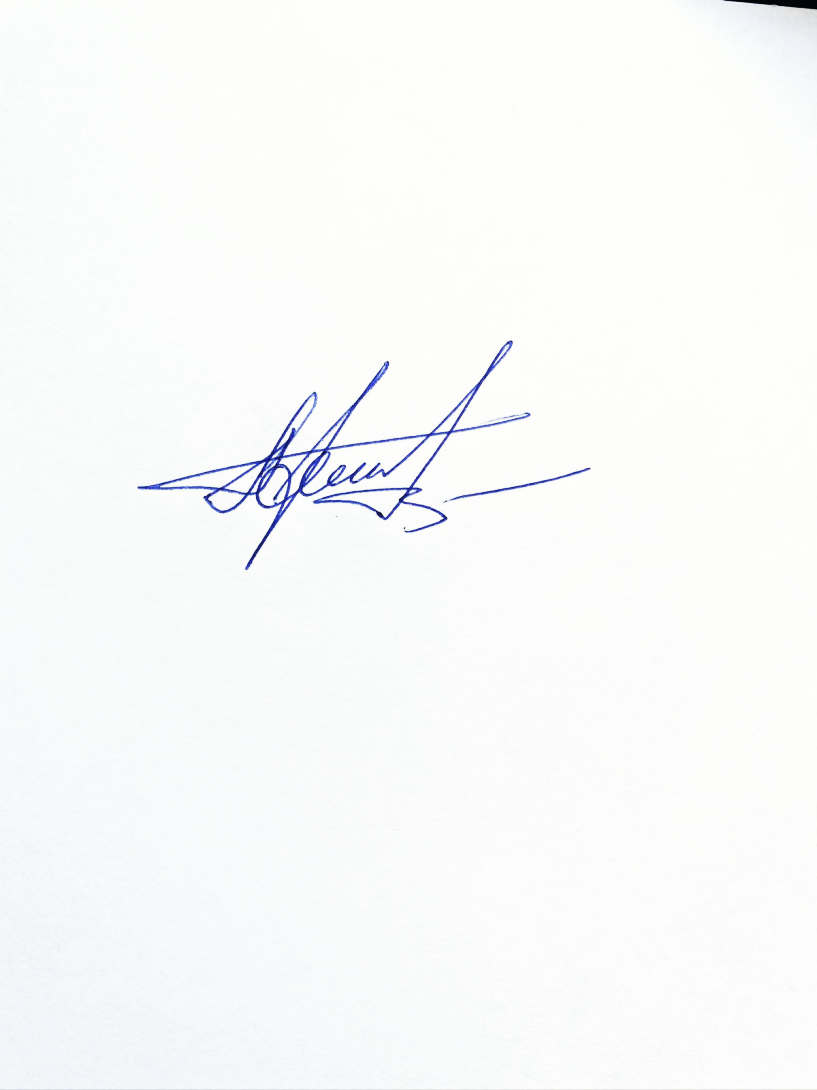 ВрИО начальника 5 НИЦ 	А.Н. Гордиенко27 июля 2022Исп.: Влад И.В.8 (495) 983 65 48, доб. 43 46